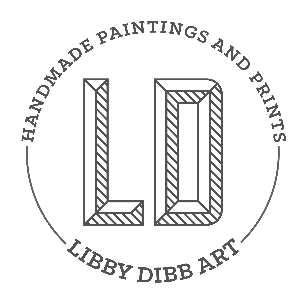 Basic Art Skills Registration FormClass Information: The art class will be Fridays from 3:15-4:30 (about 75 minutes) in my home studio (281 Williams Lane Centerville, UT). Each class will start with drawing a small still life, class critique, a mini lesson, and then a project using those skills.  Above I have listed general skills we will work on each class, but specifics are subject to change.  Minimum age is 7 years old this calendar year and there are 4 spots for each Term.  I just love teaching your kids and it brings me great joy to see their work. Please circle which Term you want to sign up for.  You can do one or both.  There will be different projects each term:September Term			November TermLocation: Libby Dibb’s Home Studio, 281 Williams Lane, Centerville, UT, 84014Price: $45 (one-time fee per Term).  Pay check to Libby Dibb.  Venmo to @libbydibbart. Your spot is reserved once the money is received! There are no refunds once class has started. There is a $10 refund fee before class starts, but class must be cancelled a week in advance.  There is a $20 fee for refunded classes with less than a week notice before the first day of class.MEDIA RELEASE: Libby Dibb has permission (during and any time after) to use pictures from class for advertisement (i.e. on facebook, her website, or Instagram).  She will not include personal information about any children.Parent/Guardian Signature _________________________ Date _____________ Participant Signature _________________________ Date _________RELEASE: I hereby approve of my/or my child’s application to Libby Dibb’s Art class and consent to his/her being given a physical examination, emergency treatment by a physician or hospital in case of an accident and to his/her taking part in the activity in Libby Dibb’s Art Class.  And I will not hold Libby Dibb and any of her staff or volunteers responsible for injury to your or our child, damage to his/her property, or lost or stolen property which may occur while participating in Libby Dibb’s Art class. Parent/Guardian Signature _________________________ Date _____________ Participant Signature _________________________ Date _________*This year I will not be hiring a sitter during class, but will hire one as needed.  My baby is particularly attached to my hip and will joining us some of the time, or playing in the room next to us. There is a wonderful family atmosphere in my home and art classes, and being around my kids is a beautiful part of the deal! All of my kids will not be joining the class this year but one or two might join for part of the lesson depending on their interest.  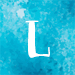 September Term – Fridays 3:15-4:30September Term – Fridays 3:15-4:306-SepSpheres/Value13-SepNo class (I’ll be gone)20-SepOne Point Perspective27-SepArt History - James Rizzi4-OctPortraits – Basic ProportionsNovember Term – Fridays 3:15-4:30November Term – Fridays 3:15-4:301-NovCylinders/Value8-NovTwo Point Perspective15-NovArt History - TBD22-NovPortraits - EyesChild’s Name:Age:Phone #:Address:City/State/Zip:Email: